rédactionDu skall skriva en liten berättelse. Du skall välja uppgift A, B eller C och du måste följa instruktionen och försöka skriva en historia utifrån de olika villkoren.A: du skall skriva en liten berättelse. Du får hitta på fritt men i din historia skall följande saker finnas med:många personliga pronomen (y – en – lui – leur- le – la – les), possessiva pronomen (hans, hennes, deras etc), personbeskrivningar, olika tidsformer: vad som hände igår och vad som händer just nu – dåtid+presens och gärna fler tidsformer; uttryck för ingen, någon, ingenting, du skall också använda många adjektiv för att beskriva personer och saker; något adverb är bra att ta med också; följande ord skall också finnas med i din berättelse: utomjording, spöke, nycklar, vägra, mardröm, skynda sig, falla-ramlai berättelse skall du också få med på ett naturligt sätt: Hissen på KG, Stefans ilska, den långa trappan upp till KG, skrivaren i biblioteketÖva dig på att skriva. Försök göra en rolig, spännande, löjlig eller helt fantastisk historia. Träna dig på att använda orden i ett sammanhang. Jättebra om du skriver meningar som du tycker att du borde klara av att säga och konstruera på franska men som du är osäker på. Historien skall förstås läsas av Stefan men jag hoppas att de flesta tillåter att vi lyssnar på varandras berättelser (inget tvång)B: skriv en liten modern saga med titeln ”Une journée incroyable au Lycée KG”;  Du får fantisera fritt men i din historia skall följande saker finnas med:många personliga pronomen (y – en – lui – leur- le – la – les), possessiva pronomen (hans, hennes, deras etc), personbeskrivningar, olika tidsformer: vad som hände igår och vad som händer just nu – dåtid+presens och gärna fler tidsformer; uttryck för ingen, någon, ingenting, du skall också använda många adjektiv för att beskriva personer och saker; något adverb är bra att ta med också; följande ord skall också finnas med i din berättelse: utomjording, spöke, nycklar, vägra, mardröm, skynda sig, falla-ramlai berättelse skall du också få med på ett naturligt sätt: Hissen på KG, Stefans ilska, den långa trappan upp till KG, skrivaren i biblioteketC: skriv en berättelse utifrån en av följande bilder, Du får hitta på fritt men i din historia skall följande saker finnas med:många personliga pronomen (y – en – lui – leur- le – la – les), possessiva pronomen (hans, hennes, deras etc), personbeskrivningar, olika tidsformer: vad som hände igår och vad som händer just nu – dåtid+presens och gärna fler tidsformer; uttryck för ingen, någon, ingenting, du skall också använda många adjektiv för att beskriva personer och saker; något adverb är bra att ta med också; följande ord skall också finnas med i din berättelse: utomjording, spöke, nycklar, vägra, mardröm, skynda sig, falla-ramlai berättelse skall du också få med på ett naturligt sätt: Hissen på KG, Stefans ilska, den långa trappan upp till KG, skrivaren i biblioteketHistorien skall mäjlas till Stefan. Spara gärna kladdanteckningar eller de första ”spånanteckningarna”. Vi skall sedan gå igenom svårigheter i konstruktioner och använde av olika grammatiska moment.Ni får använda de hjälpmedel som finns till hands men koncentrera er på att förstå det ni skriver och hur det skall skrivas. Det går bra att mäjla och fråga Stefan, dock inte om rena glos- eller konstruktionsfrågor.Jag vill helst ha denna berättelse inskickad innan lovet, dvs. fredag 23/10 så att det inte känns som en lovuppgift.Bonne chance!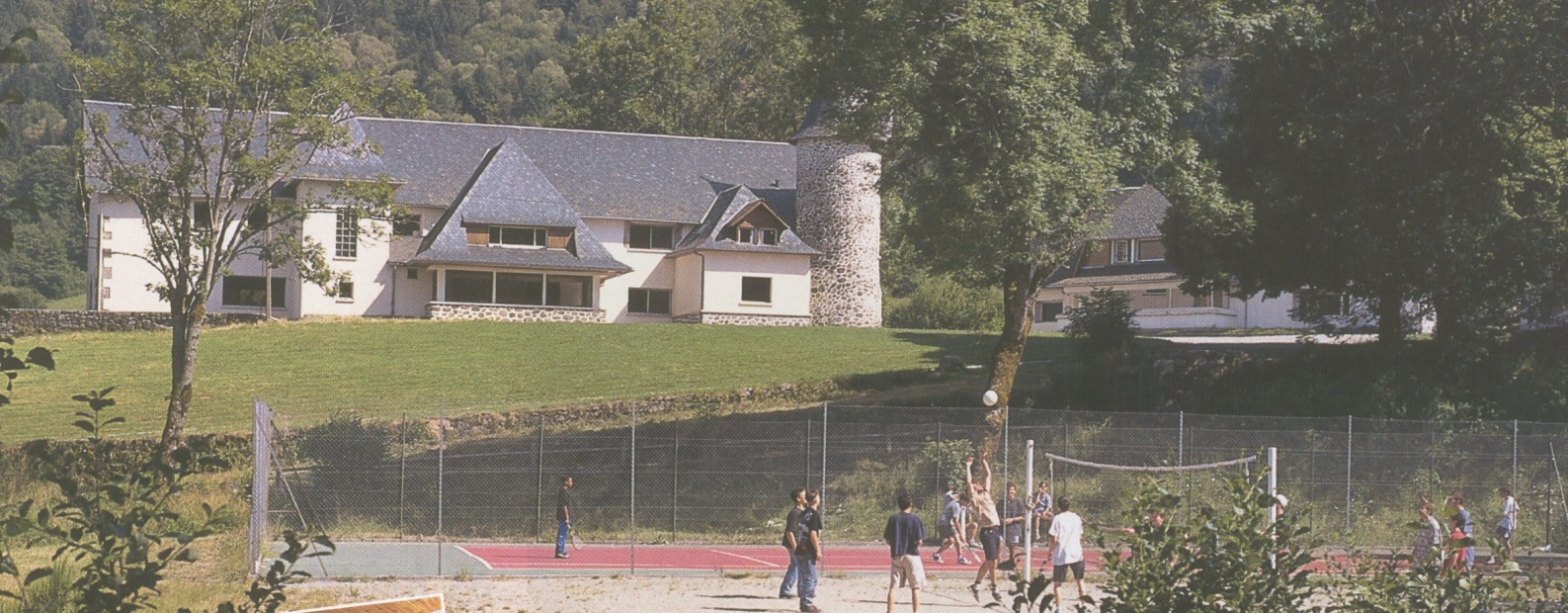 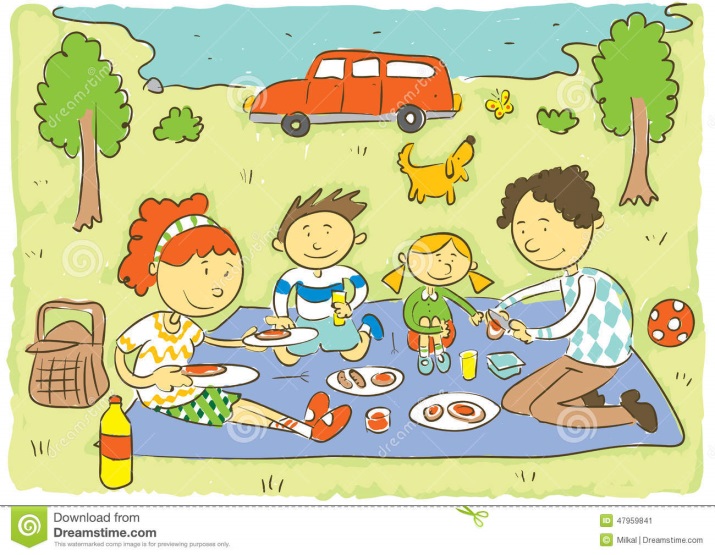 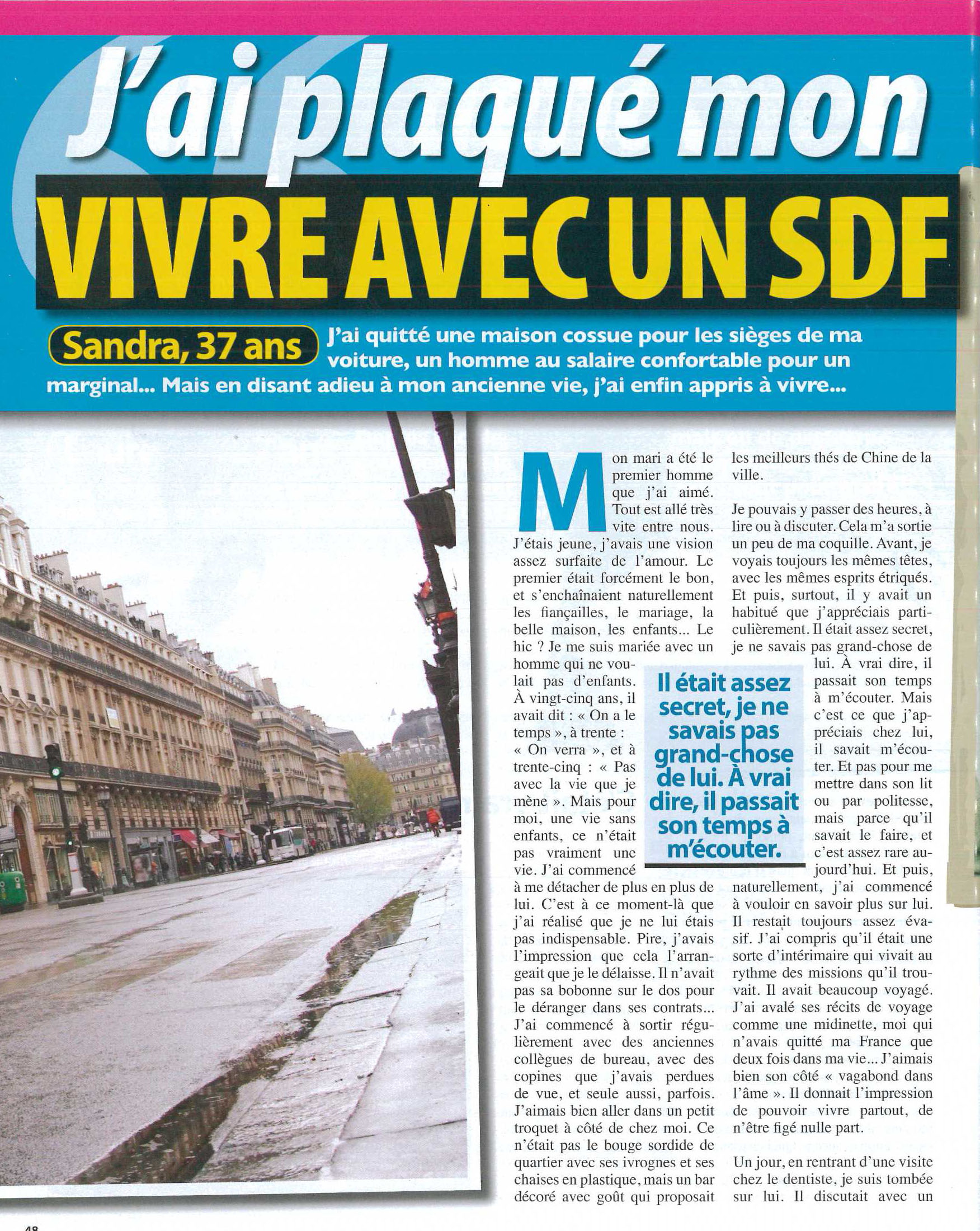 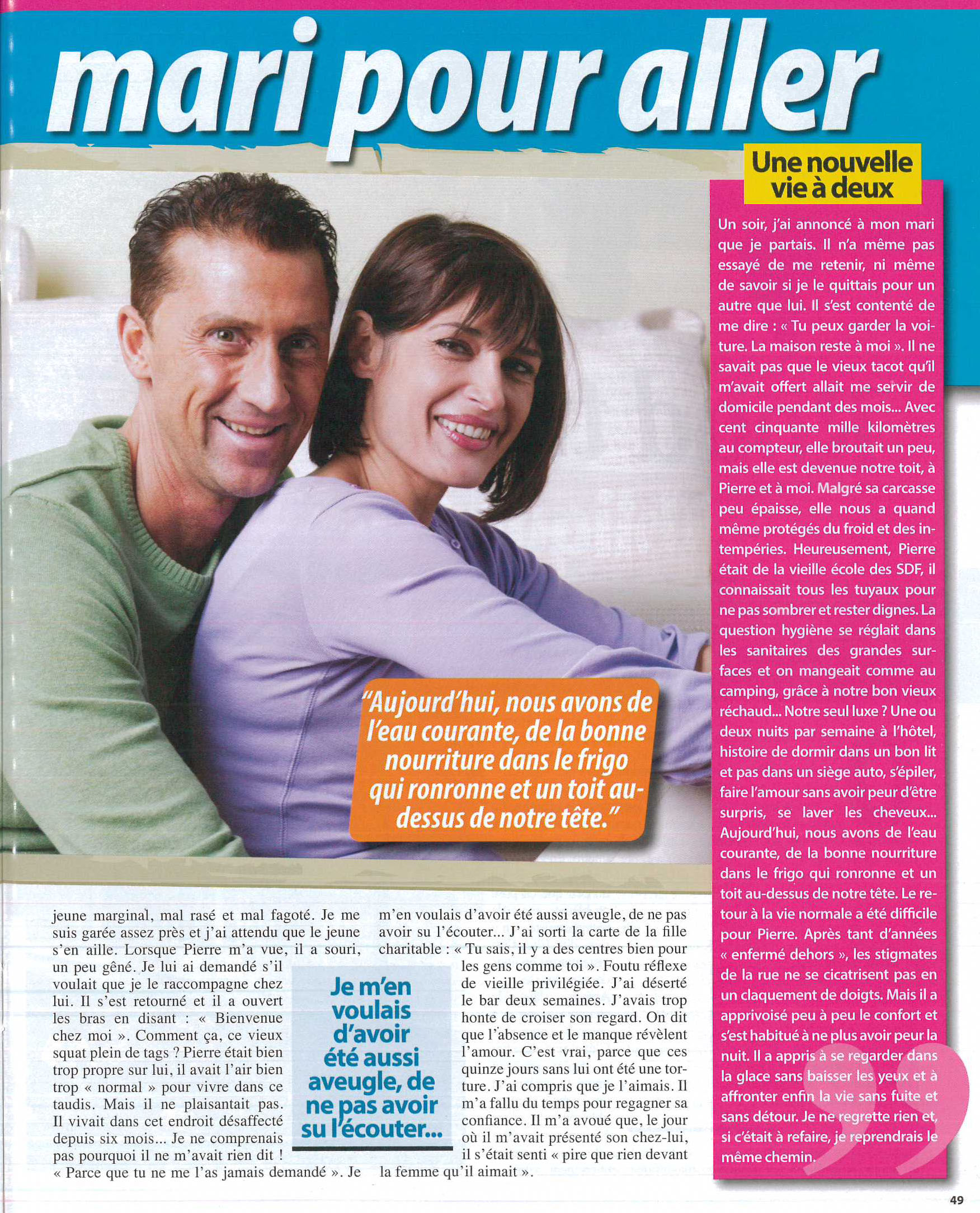 